                                                                ПОСТАНОВЛЕНИЕ                                       Главы муниципального образования«Натырбовское сельское поселение»«18» октября  2017 г.                                              № 31 .                                              с.Натырбово                   О внесении изменений в Постановление от 26.12.2016 № 92 «Об утверждении  муниципальной программы «Повышение безопасности   дорожного движения на территории муниципального образования «Натырбовское сельское поселение» на 2017год»        Руководствуясь Уставом муниципального образования «Натырбовское сельское поселение»                                                                                П О С Т А Н О В Л Я Ю :Внести в Постановление от  26.12.2016 № 92  «Об утверждении  муниципальной программы «Повышение безопасности   дорожного движения на территории муниципального образования «Натырбовское сельское поселение» на 2017год» следующие изменения:В паспорте Программы раздел «Объем и источники финансирования Программы» изложить в новой редакции:  «Источник финансирования – федеральный бюджет. Общий объем финансирования Программы составляет 2293500 руб., в том числе: 2017 год –2 293 500 руб.».В разделе III «Система программных мероприятий, ресурсное обеспечение Программы» предпоследнее предложение изложить в новой редакции:                   «Общий объем финансирования Программы составляет 2293500 рублей.»Таблицу № 1 «Программные мероприятия» к разделу III «Система программных мероприятий, ресурсное обеспечение Программы» изложить в новой редакции согласно приложению №1 к настоящему Постановлению.            2.Настоящее Постановление  обнародовать на информационном стенде в администрации                      поселения  и разместить  на  официальном сайте администрации в сети Интернет  по     адресу:              //adm-natyrbovo.ru//            3.Настоящее Постановление вступает в силу со дня его обнародования.Глава муниципального образования«Натырбовское сельское поселение»                                    Н.В.Касицына  Приложение№1к Постановлению главы  администрации                                                                                 муниципального образования                                                                                           «Натырбовское сельское поселение»                                                                                 от «18 » октября 2017 года № 31 Таблица 1Программные мероприятияУРЫСЫЕ ФЕДЕРАЦИЕАДЫГЭ РЕСПУБЛИКМУНИЦИПАЛЬНЭ  ГЪЭПСЫКIЭ ЗИIЭ «НАТЫРБЫЕ  КЪОДЖЭ ПСЭУПI»385434 с. Натырбово,ул. Советская № 52тел./факс 9-76-69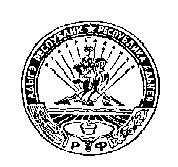 РОССИЙСКАЯ ФЕДЕРАЦИЯРЕСПУБЛИКА АДЫГЕЯМУНИЦИПАЛЬНОЕ ОБРАЗОВАНИЕ«НАТЫРБОВСКОЕ СЕЛЬСКОЕ ПОСЕЛЕНИЕ»385434 с. Натырбово, ул. Советская № 52тел./факс 9-76-69№п\пНаименование мероприятийСроки Исполнения2017Источники и объемы финансирования,(денежные средства заложены в бюджете ведомства, указанного первым в графе исполнителя)Источники и объемы финансирования,(денежные средства заложены в бюджете ведомства, указанного первым в графе исполнителя)Источники и объемы финансирования,(денежные средства заложены в бюджете ведомства, указанного первым в графе исполнителя)НаименованиеисполнителейПараметры эффективности№п\пНаименование мероприятийСроки Исполнения2017Федеральный бюджетМестный бюджет(тыс рублей)Внебюджетные источникиНаименованиеисполнителейПараметры эффективности№п\пНаименование мероприятийСроки Исполнения201722935000Внебюджетные источникиНаименованиеисполнителейПараметры эффективности№п\пНаименование мероприятийСроки Исполнения2017НаименованиеисполнителейПараметры эффективности123467891Установка дорожных знаков в соответствии со схемами дислокации дорожных знаков в населенных пунктах2017100000Администрация муниципального образования «Натырбовское сельское поселение»Повышение безопасности дорожного движенияПредупреждение опасного поведения   участников дорожного движения;2Выполнение дорожных работ, направленных на повышение безопасности дорожного движения ( сезонное содержание дорог)201719835000Администрация муниципального образования «Натырбовскоесельское поселение»Повышение безопасности дорожного движения;Предотвращение аварийности в населенных пунктах и на дорожно-уличной сети сельского поселения Вольненского;- Сохранение жизни, здоровья и имущества участников дорожного движения, защита их законных интересов3Содержание и ремонт линии электроосвещения дорожной инфраструктуры местного значения 20172100000Администрация муниципального образования «Натырбовское сельское поселение»Повышение безопасности дорожного движенияВсего затраты по программе2293500